GENERALNY DYREKTOR OCHRONY ŚRODOWISKAWarszawa, 22 grudnia 2023 r.DOOŚ-WDŚZOO.4220.7.2023.SK.3ZAWIADOMIENIEGeneralny Dyrektor Ochrony Środowiska, na podstawie art. 49 § 1 ustawy z dnia 14 czerwca 1960 r. – Kodeks postępowania administracyjnego (Dz. U. z 2023 r. poz. 775, ze zm.), dalej k.p.a., w związku z art. 74 ust. 3 ustawy z dnia 3 października 2008 r. o udostępnianiu informacji o środowisku i jego ochronie, udziale społeczeństwa w ochronie środowiska oraz o ocenach oddziaływania na środowisko (Dz. U. z 2023 r. poz. 1094), dalej u.o.o.ś., zawiadamia strony postępowania, że postanowieniem z 21 grudnia 2023 r., znak: DOOŚ-WDŚZOO.4220.7.2023.SK.2, stwierdził niedopuszczalność zażalenia na postanowienie Regionalnego Dyrektora Ochrony Środowiska w Krakowie z 17 października 2023 r., znak: ST-II.4220.90.2023.ED, uzgadniające konieczność przeprowadzenia oceny oddziaływania na środowisko przedsięwzięcia pn. „Kolej linowa gondolowa na górę Malnik w Muszynie”.Doręczenie postanowienia stronom postępowania uważa się za dokonane po upływie 14 dni liczonych od następnego dnia po dniu, w którym upubliczniono zawiadomienie.Z treścią postanowienia strony postępowania mogą zapoznać się w: Generalnej Dyrekcji Ochrony Środowiska oraz Regionalnej Dyrekcji Ochrony Środowiska w Krakowie lub w sposób wskazany w art. 49b § 1 k.p.a.Upubliczniono w dniach: od 22.12.2023 r. do …………………Pieczęć urzędu i podpis:Z upoważnienia Generalnego Dyrektora Ochrony Środowiska Naczelnik Wydziału ds. Decyzji o Środowiskowych Uwarunkowaniach w zakresie Orzecznictwa Ogólnego Marcin KołodyńskiArt. 49 § 1 k.p.a. Jeżeli przepis szczególny tak stanowi, zawiadomienie stron o decyzjach i innych czynnościach organu administracji publicznej może nastąpić w formie publicznego obwieszczenia, w innej formie publicznego ogłoszenia zwyczajowo przyjętej w danej miejscowości lub przez udostępnienie pisma w Biuletynie Informacji Publicznej na stronie podmiotowej właściwego organu administracji publicznej.Art. 49b § 1 k.p.a. W przypadku zawiadomienia strony zgodnie z art. 49 § 1 lub art. 49a o decyzji lub postanowieniu, które podlega zaskarżeniu, na wniosek strony, organ, który wydał decyzję lub postanowienie, niezwłocznie, nie później niż w terminie trzech dni od dnia otrzymania wniosku, udostępnia stronie odpis decyzji lub postanowienia w sposób i formie określonych we wniosku, chyba że środki techniczne, którymi dysponuje organ, nie umożliwiają udostępnienia w taki sposób lub takiej formie.Art. 74 ust. 3 u.o.o.ś. Jeżeli liczba stron postępowania w sprawie wydania decyzji o środowiskowych uwarunkowaniach lub innego postępowania dotyczącego tej decyzji przekracza 10, stosuje się art. 49 Kodeksu postępowania administracyjnego.Art. 15 ust. 1 ustawy z dnia 13 lipca 2023 r. o zmianie ustawy o udostępnianiu informacji o środowisku i jego ochronie, udziale społeczeństwa w ochronie środowiska oraz o ocenach oddziaływania na środowisko oraz niektórych innych ustaw (Dz. U. poz. 1890) Do spraw prowadzonych na podstawie ustawy zmienianej w art. 1 wszczętych i niezakończonych przed dniem wejścia w życie niniejszej ustawy stosuje się przepisy ustawy zmienianej w art. 1 w brzmieniu dotychczasowym, z wyjątkiem przepisów art. 61 ust. 1, art. 66 ust. 1 pkt 5, art. 82 ust. 1 oraz art. 86f ust. 2 i 4 ustawy zmienianej w art. 1, które stosuje się w brzmieniu nadanym niniejszą ustawą, oraz stosuje się przepisy art. 86f ust. 1a, 2a i 8 ustawy zmienianej w art. 1.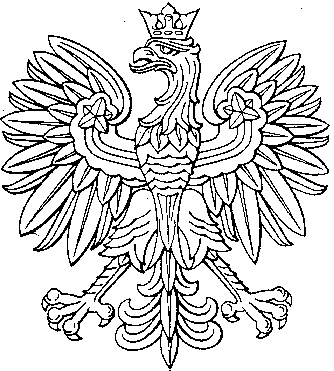 